 	                                   CA CHANDAN 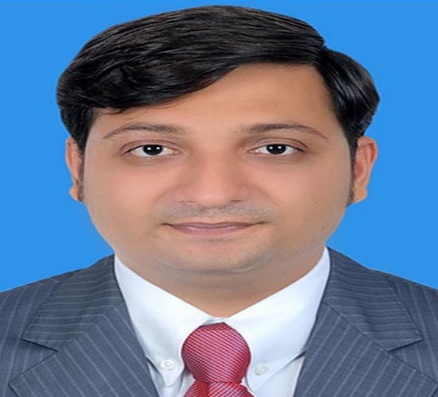 CHANDAN.149385@2freemail.com SYNOPSISA self-confident, motivated Professional and Chartered Accountant by qualification with having total experience of more than 8 years. Currently working as Finance manager – Sun International Corporation SIC FZC at Sharjah SAIF Zone, UAE.Have worked as Assistant Manager – Accounts & Finance with LDH AGRO FOODS PVT LTD at MumbaiHave work as Accounts and Finance Manager with Superstar Multitrade Pvt. Ltd. at Mumbai.Have worked as Assistant Manager – AERS Statutory Audit Deloitte Haskins and Sells at Mumbai.Finalised Independently a Financial Statements of the company having net worth over $1 BillionPreparation of Cash Budget, Monthly MIS and Financial forecast on monthly and quarterly budget.Handling with accounts receivable and payable with respective ageing.Handled Internal Audit, Statutory Audit & payroll Audit as a Team LeaderHandled Statutory Audits of Listed manufacturing corporate clients in several industries including Lubricant, Textile, Energy, and Metals.Acquired practical knowledge of preparing and reviewing Concurrent Audit report of nationalized banks at Mumbai.Ability to work in a dynamic environment and under pressure situations.Possess honesty and the ability to work hard with determination and dedication.CORE COMPETENCIESFinancial statement and variance Analysis					Investment Planning and ManagementBusiness Process Reengineering								     Profitability AnalysisBudgeting and Forecasting										Project & Trade FinanceCost Accounting											               	Financial ManagementWorking Capital Analysis      									     	Financial AnalysisFund Raising through Banks / FIs							     Corporate Relationship ManagementACADEMIA2011			CA from Institute of Chartered Accountant of India (ICAI).2011			M.Com from University of Mumbai.2007			B.Com from University of Mumbai. WORK EXPERIENCE & ARTICLESHIPOrganisation     :	Finance Manager – Sun International Corporation (SIC) FZC.                                         (Reporting to Managing Director)Period				 :	    September 2015 till DateRole:Maintaining Regular Cash Flow and Budget Forecast on monthly and quarterly basis.Preparation of Monthly MIS including cash flow, profit & loss account and balance sheet with comparisons from budget.  Monitoring of Accounts Payable (AP) and accounts receivables (AR) functions within department and General Ledger tally with reconciliation on monthly basis.Leading a team of four colleagues discussing various factors such as cost reduction, funding options with optimum utilisation of resources. Budgeting with detailed variance analysis on quarterly, half yearly and yearly basis.Involved in structuring the innovative credit products catering the needs of large trade facilities such as LC / TR / LCD / Factoring.Consulting corporate clients on their financial structure and in raising bank finance for them.Overall responsibility of providing accurate and timely information to Management,Managing Funds across various group companies including related parties and raising funds through various sources to avail optimum utilisation of resources.Finalization of Company Accounts as of 31st December 2015, and on yearly basis.Coordinating with various bankers as well as dealing with major International Banks for Trade Finance and other banking facilities.Overall responsible for implementing Internal Controls and Financial Controls in the Organization.Evaluating the need for the financing and arranging the credit facilities in terms of TR, LC, Cheque discounting (LCD), Invoice discounting (factoring) from various banks and non – banking financial institutions (For ex. DIFC banks),Monitoring of LCs to ensure that delivery milestones as per LC is achieved and ensuring the fulfilment of other terms & conditions to avoid the discrepancies,Organisation    :	Assistant Manager – Accounts and Finance at LDH Agro Food Pvt Ltd, Mumbai (Reporting to CFO)Period				:	    July 2013 till August 2015Role:Finalization of Standalone and Consolidation of 12 Company Accounts as of 31st March 2013, March 2014 and March 2015 (Limited Review and Finalization)Coordinating with External, Internal, Cost & Tax Auditors of the Group.Controlling finance, costing and tax implications of projects and at entity level.Dealing with Accounts Receivables and Payables.Maintaining Regular Cash Flow and Budget Forecast on monthly and quarterly basis.Organisation 	:  Accounts and Finance Manager SuperStar Multitrade Pvt. Ltd,                                                                                                              Period				:	 September 2012 to June 13 Role:Finalization of Standalone Accounts as of 31st March 2013.Coordinating with Bank regarding Export receivables and Foreign Currency loan.Maintaining Regular Cash Flow and Budget Forecast on monthly and quarterly basis,Dealing with Accounts Receivables and Payables for foreign suppliers and customers.Involved in arranging finance through LCs and Bank Guarantees.Handling Export and Import with costing in respect of various customs duty and taxes.Preparing Cash flow and Fund flow on daily and weekly basis to ensure smooth functioning of business. Organisation	:		Deloitte Haskins and Sells Chartered Accountants at MumbaiPeriod				:		September 2011 to Aug 12		Role:Statutory Audit (Handled as Team Leader)Jet Airways  (Statutory Audit & Finalization)Vedanta & Sterlite Industries with Subsidiaries (Statutory Audit & Finalization)Statutory Audit (Handled as a part of team)Gulf Oil Corporation Ltd (Listed Company)Banco Products (I) Ltd (Listed Company)Checking financial statements as per compliance of Major Accounting Standards and GAAPsDetailed Trail Balance Analysis and Ledger Scrutiny.In-depth checking and scrutiny of all kinds of statutory payments.Checking and reviewing compliance of Income Tax Returns of Listed Entities.Organisation	:		Chaturvedi & Shah Chartered Accountants at MumbaiPeriod				:		February 2008 to June 2011 Role:Statutory Audit (Handled as Team Leader)Sahara Prime City Ltd (Including 166 Group Companies)Sterlite Industries Lts (Including Group Companies)Reliance SEZ group companiesUrban Infrastructure Pvt. Ltd.Review of Fund requirements, working capital requirement/limits and their utilization.Prepared internal and concurrent audit report for Investment Companies.EXTRAMURAL ENGAGEMENTSBagged First prize in Carrom at District Level competition in Gujarat.Lecturer at various Institutes for accounting Standard and many more.IT FORTEProficient in MS-Office (Word, Excel & Power point) and Tally ERP 9.Conversant with SAPParticipation in implementing and making on-line Finance Module of SAP in Listed Entity.